Лот № 8(Территория, прилегающая  к озеру Пелавскому)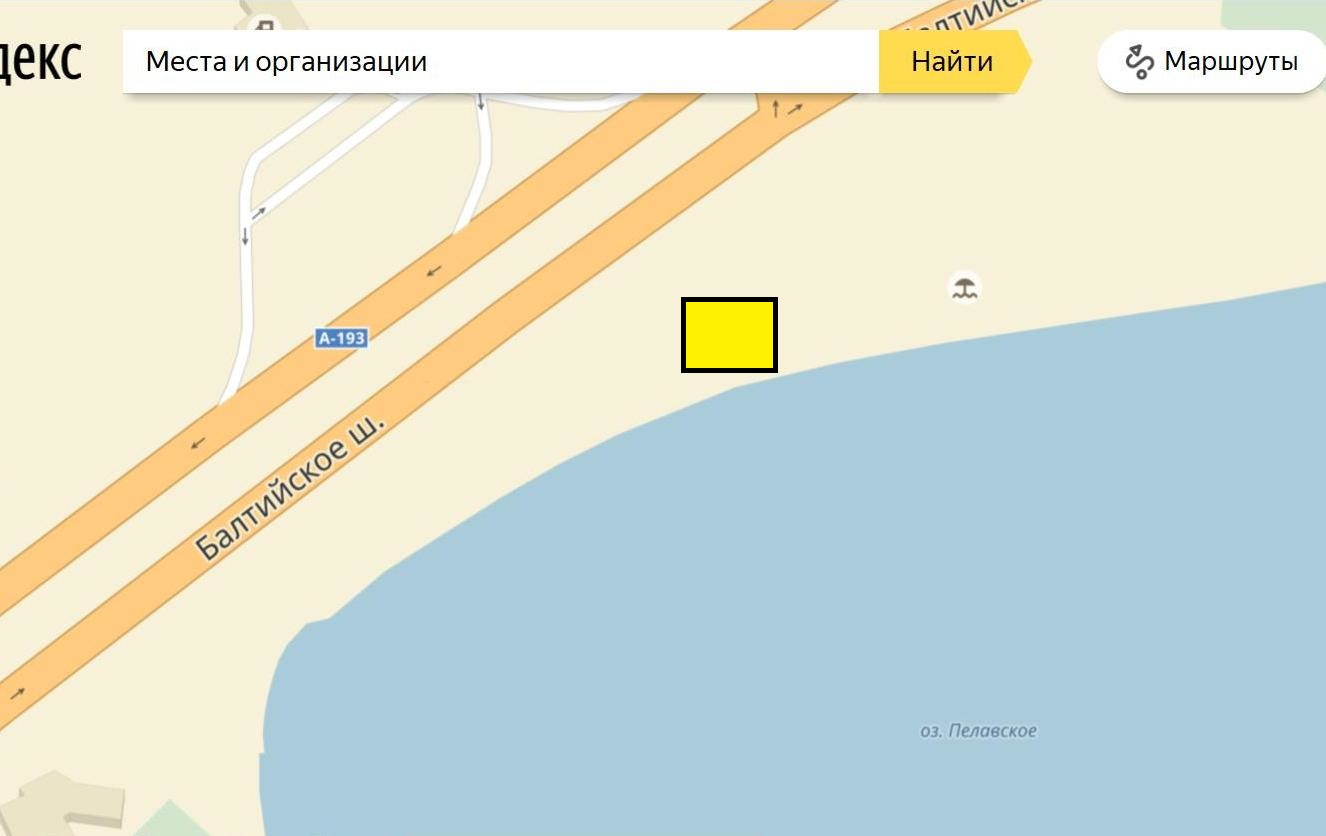 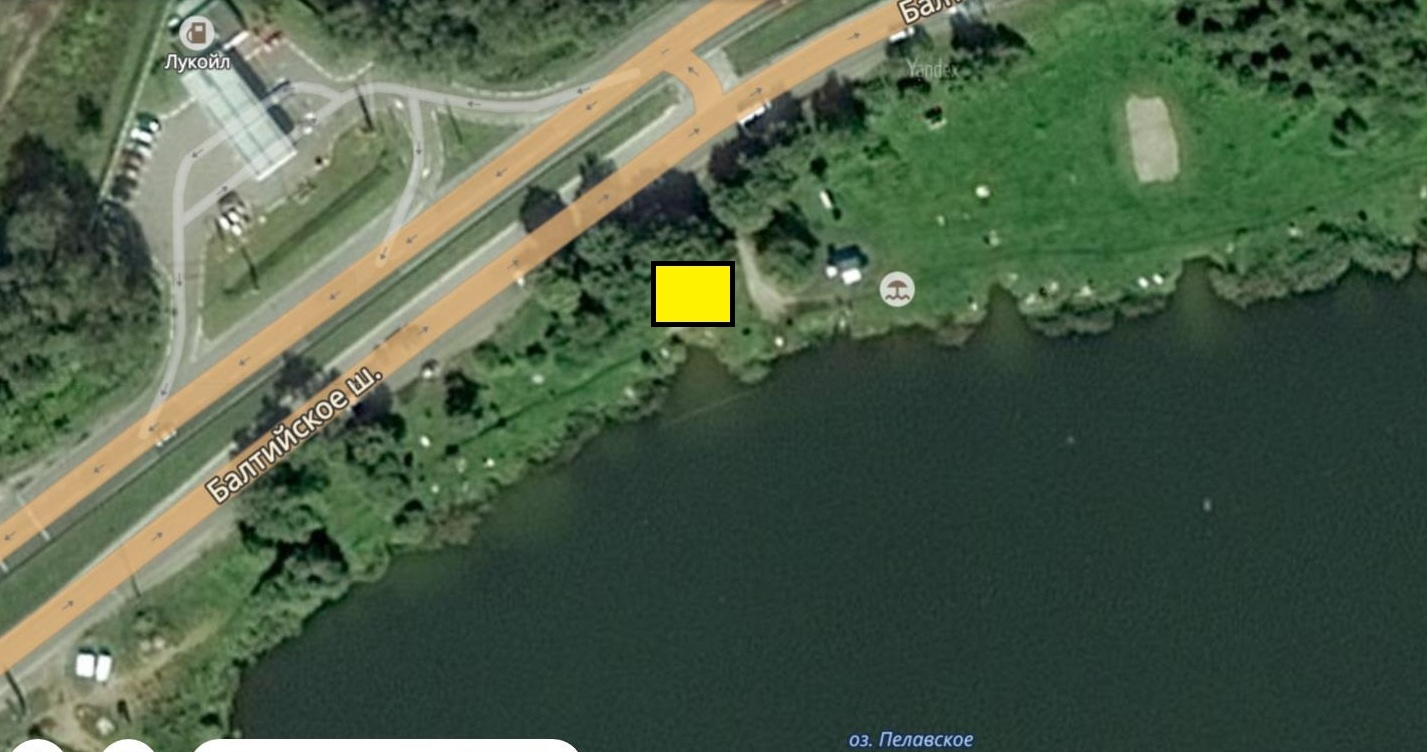 (10 м. кв. х 10 м. кв. = 100 м. кв.)